Publicado en Madrid el 06/06/2024 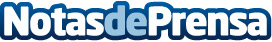 Centro Dietético, la revolución de las franquicias de salud y nutrición'Centro Dietético Tu Salud es Natural' se asocia con Tormo Franquicias Consulting para ofrecer a inversores y emprendedores un modelo de negocio innovador y rentable en el creciente sector de la saludDatos de contacto:Beatriz RosaCoordinadora dpto. Expansión de Tormo Franquicias Consulting911 592 558Nota de prensa publicada en: https://www.notasdeprensa.es/centro-dietetico-la-revolucion-de-las_1 Categorias: Nutrición Franquicias Emprendedores Bienestar http://www.notasdeprensa.es